Nowogród Bobrzański, 13 maja 2022r.GKIII.6220.12.2021.MJSOBWIESZCZENIEo wydaniu decyzji o środowiskowych uwarunkowaniachNa podstawie art. 85 ust. 3 ustawy z dnia 3 października 2008r. o udostępnianiu informacji o środowisku i jego ochronie, udziale społeczeństwa w ochronie środowiska oraz o ocenach oddziaływania na środowisko (t.j. 2021 r. poz. 2373 ze zm.)zawiadamiamże w dniu 13 maja 2022 r. została wydana decyzja Burmistrza Nowogrodu Bobrzańskiego znak: GKIII.6220.12.2021.MJS o środowiskowych uwarunkowaniach dla przedsięwzięcia pn..: „Projektowana kopalnia kruszywa naturalnego „Dobroszów Wielki-I” w Dobroszowie Wielkim”, przewidzianego do realizacji na działkach nr ewid. 12/19, 85/3 i 87/2 obręb 0005 Dobroszów Wielki, gm. Nowogród Bobrzański, powiat zielonogórski, woj. lubuskie,.Z decyzją oraz dokumentacją zgromadzoną w ww. sprawie można zapoznać się w siedzibie Urzędu Miejskiego w Nowogrodzie Bobrzańskim przy ul. J. Słowackiego 11, 66-010 Nowogród Bobrzański, w pok. 203, w godzinach pracy urzędu (tj. poniedziałek 8:00-16:00, wtorek-piątek 7:00-15:00) po wcześniejszym umówieniu telefonicznym.Niniejsze obwieszczenie zostaje podane do publicznej wiadomości przez zamieszczenie na tablicy ogłoszeń Urzędu Miejskiego w Nowogrodzie Bobrzańskim, na tablicy ogłoszeń w miejscowości Dobroszów Wielki oraz na stronie Biuletynu Informacji Publicznej Urzędu Miejskiego w Nowogrodzie Bobrzańskim bip.nowogrodbobrz.pl.Z up. Burmistrzamgr inż. Mirosław WalencikZastępca Burmistrza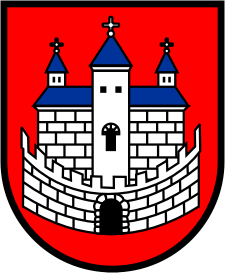 Burmistrz Nowogrodu BobrzańskiegoBurmistrz Nowogrodu BobrzańskiegoBurmistrz Nowogrodu Bobrzańskiegoul. J. Słowackiego 11      66-010 Nowogród Bobrzański NIP: 9291004928
e-mail: now.bobrz.um@post.pl
web: www.nowogrodbobrz.plDni i godziny urzędowania: Poniedziałek  8.00-16.00wtorek - piątek.7.00 – 15.00Nr telefonów i faksów:   Centrala   68 329-09-62Fax             68 329-09-62Nr telefonów i faksów:   Centrala   68 329-09-62Fax             68 329-09-62